Prot. n° _______/C-21				                  Matera, _____________ C O N V E N Z I O N ETraL’ISTITUTO DI ISTRUZIONE SUPERIORE “Isabella Morra” - Matera - C.F. 80002560771 – rappresentato legalmente dal Dirigente Scolastico pro tempore prof. ___________________________ nato a ________________  il  ____________ domiciliato, per la sua funzione, presso l’I.I.S. “I.Morra” – Via Dante n.84 – C.F. eL’ azienda  “…………………”, con sede legale in          – Via        n.     - P.I.              - rappresentata dal    Sig.     …………., in qualità di Titolare, nato  a ………………..ilPREMESSO che al fine di agevolare le scelte professionali mediante la conoscenza diretta del mondo del lavoro e realizzare momenti di alternanza tra studio e lavoro nell’ambito dei processi formativi i soggetti convenienti ritengono di promuovere tirocini di formazione e di orientamento in impresa a beneficio di coloro che abbiano già assolto o devono assolvere l’obbligo scolasticoPREMESSO che l’art. 4 legge delega n.53/03 prevede la possibilità di realizzare i corsi del secondo ciclo in alternanza scuola-lavoro, come modalità di realizzazione del percorso formativo progettata, attuata e valutata dall'istituzione scolastica e formativa in collaborazione con le imprese, con le rispettive associazioni di rappresentanza e con le camere di commercio, industria, artigianato e agricoltura, che assicuri ai giovani, oltre alla conoscenza di base, l'acquisizione di competenze spendibili nel mercato del lavoroPREMESSO che il  Decreto Legislativo applicativo n. 77 del 15 aprile del 2005, disciplina l’alternanza scuola lavoro  quale metodologia didattica per consentire agli studenti che hanno compiuto il quindicesimo anno di età di realizzare gli studi del secondo ciclo anche alternando periodi di studio e di lavoro. PREMESSO che, in applicazione al DECRETO DEL PRESIDENTE DELLA REPUBBLICA Art. 5, D.P.R. 15 marzo 2010, n.87,   l’Alternanza Scuola-Lavoro  è obbligatoria, perché in ordinamento - regolamento sul riordino degli istituti professionaliPREMESSO che  le la legge 107 del 13 luglio 2015 comma 33 prevede per gli istituti Tecnici e Professionali 400 ore di stage da svolgere nel secondo biennio e nel quinto annoPREMESSO che, nel corrente anno scolastico 200_ / 200_  è stato progettato il percorso formativo  ‘TITOLO DEL CORSO, rivolto agli alunni della  classe  ___ Sez. __  Settore _______________________________ CONSIDERATA la necessità di avviare al più presto le attività relative all’Alternanza scuola-lavoro  al fine di sviluppare il percorso formativo entro il ____________SI STIPULA QUANTO SEGUE	- Art. 1 -	L’ AZIENDA  “ …………………… ”, rappresentata da. …………………., si impegna a far effettuare   uno stage di ____ ore nel Progetto “Titolo del progetto” all’alunno ……………………….. frequentante la classe ____ sez. __ settore ________________________  presso la suddetta  struttura con sede in  ………………..  Via……………………. n….,  nei  seguenti periodi:dal _____________ al _____________  dal _____________ al _____________  come da calendario allegato.- Art. 2 -Per detto stage, all’ Azienda  “ …………………… ”, come da accordi presi, non sarà corrisposto alcun onere finanziario.- Art.  3 -I periodi trascorsi presso l’ Azienda  “ …………….. ” sono considerati a tutti gli effetti come attività e vengono disciplinati per quanto concerne lo status degli studenti e/o dei docenti, dalle norme di legislazione scolastica, ivi comprese quelle concernenti le assenze e le sanzioni disciplinari.                                                 - Art. 4 -L’Istituto, all’inizio dell’anno scolastico ha sottoscritto idonea assicurazione  finalizzata a garantire il risarcimento dei danni che, nell’espletamento dello stage, dovessero derivare ai partecipanti (Infortuni: polizza n° ______________  – ramo ___) (Responsabilità civile verso terzi: polizza n° ______________ - R.C.T. - ramo ____- Compagnia ………di ___________________);Le attività di cui trattasi, in quanto svolte da Istituti statali nell’ambito dell’attività obbligatoria (essendo cioè “curriculari”), rientrano nella cosiddetta “gestione per conto dello Stato” di cui agli artt.127 e 190 del D.P.R.1124/65, per  cui nessuna posizione assicurativa INAIL deve essere aperta per gli allievi e nessun premio è dovuto.- Art. 5 -E’ escluso che l’ Azienda  “ ……………………… ” possa corrispondere agli studenti un qualsivoglia corrispettivo, specie se sottoforma di erogazione di denaro.- Art. 6 -L’ Azienda  “ ……………………….. ” si impegna a:favorire l’inserimento dell’allievo e dei docenti nell’ambiente di lavoro mettendoli in condizione di realizzare una valida ed esauriente esperienza;assicurare una operatività finalizzata all’apprendimento;fornire all’Istituto elementi per la valutazione dell’esperienza;richiedere agli allievi e ai docenti l’osservanza della massima riservatezza su tutto quanto verrà a loro conoscenza circa la programmazione dell’Azienda essendo anch’essi partecipi, alla stregua di tutti coloro che operano all’interno della stessa, del segreto professionale;La stessa  è responsabile del comportamento dell’allievo e della sicurezza sul lavoro dello stesso; in caso di infortunio o di comportamento scorretto dell’allievo è tenuta ad informare tempestivamente il Tutor della scuola.- Art. 7 -Le parti si impegnano a rispettare il progetto formativo allegato e nominano i propri rappresentanti con funzioni di coordinamento nelle persone del prof………………….. per l’Istituto e del Sig. …………………….. per l’Azienda, i quali sono responsabili delle attività previste nel progetto formativo di ogni allievo.- Art. 8 -Alla conclusione dello stage, il Tutor dell’ Azienda produrrà insieme al tutor scolastico, il programma svolto, sottoscritto dagli allievi, e,  una relazione scritta con i risultati raggiunti dagli allievi esprimendo una valutazione, sull’apposito modello, del profitto raggiunto. - Art. 9 -La presente convenzione di diritto privato, che può essere registrata, in caso di contenzioso, da ciascuna delle parti, anche separatamente, con spesa a carico della parte registrante, viene stipulata nell’interesse pubblico, in applicazione, per quanto compatibili,  degli artt. 2222 c.c. e seguenti. In  caso di controversie il foro competente è quello di Matera.- Art. 10 -Per gli stampati relativi alla gestione del corso e per gli adempimenti amministrativo-contabili, l’ Azienda  “……………………. ” si rivolgerà al Direttore dei Servizi Generali ed Amministrativi.IL RAPPRESENTANTE DELL’AZIENDA                          IL DIRIGENTE SCOLASTICO      ______________________                                       __________________________   VISTO:  IL DIRETTORE AMMINISTRATIVO  (…………………………)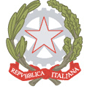            M.I.U.R.          ISTITUTO DI ISTRUZIONE SUPERIORE“I. Morra”Codice Meccanografico: MTIS009001Servizi Socio-Sanitari - Servizi CommercialiProduzioni Industriali e Artigianali - Chimica, Materiali e BiotecnologieIndustria – Biotecnologie Ambientali - Produzioni Tessili SartorialiManutenzione e Assistenza TecnicaApparati Impianti Servizi Tecnici Industriali e Civili - Manutenzione dei Mezzi di Trasporto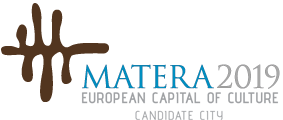               F.S.E.